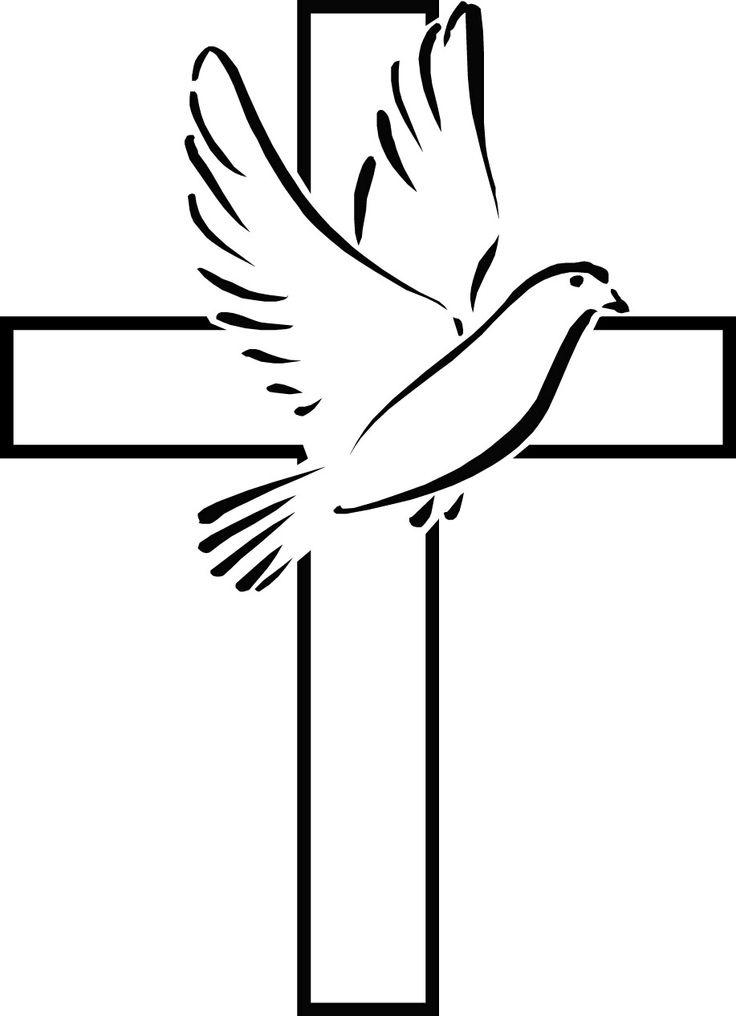 Newsletter for December 201601609 773346Funding for Growth!Growth in numbers, in the depth of our spirituality and in our commitment to others is what Funding for Growth is all about. I together with several members of our churches went to a Funding for Growth training Day recently. In addition, the LCC of Ainderby are considering the possibility of a Stewardship Campaign to increase funding and the offering of people’s time and talents for the sake of the future of the Benefice, whilst also seeking to appeal for grants for a further development within the building. Alongside these new initiatives a current Heritage Lottery Scheme is well under way seeking to restore the quality of the Heritage of St. Wilfrid’s church at Great Langton, meetings are currently being held to discuss possible redevelopment of the Church of St. Radegund’s in Scruton, and another Heritage Lottery Application is currently being prepared to secure a new roof for St. John the Baptist at Kirby Wiske. What has all this commitment of time and energy got to do with the Kingdom of God I hear you say!Well quite a lot is the answer!We have beautiful church buildings but we only have very small congregations, for our buildings to be attractive to others they need to be fit for purpose, not much use inviting people to cold and uncomfortable places which are not even able to keep out the rain! However, the call of God on us as Christian Disciples is not to attract people to our buildings but rather to attract people to Jesus. We do this in part through our buildings which stand as testimonies to the faith of past generations but God calls us as his chosen people to call others by the way in which we support, encourage and indeed are generous to one another across the entire benefice not just in our own village or church community.   With so many potential schemes all happening at the same time this is a struggle but it is also a great opportunity for us to all help each other as fellow Christians with our time and energy and expertise. We all need to explore what is happening across the whole of the benefice and seek to support one another as best we can. We have small numbers who worship with us but we are surrounded by many others who support and help us and who love having the church buildings in their villages. So, this letter is a call both to our regulars and everyone else in the benefice to seek ways in which we can support and encourage one another in all we are seeking to do. This is a call for anyone interested in the Heritage of our buildings, a call to anyone with experience of applying for grants and raising funds, a call on everyone’s personal generosity of time and of finances to secure the future of the Heritage of our nation and to provide buildings which are fit for giving praise and thanksgiving to God.So, let us be generous to one another, let us support one another, and let us seek to do what we can for others, for in so doing Funding for Growth will truly be about building the Kingdom of God in our midst. Please do get in touch if you can help in anyway and may God be with us all as we seek to grow, in numbers, grow in spiritual depth and truly become faithful disciples of the baby Jesus born for us this coming Christmas Day.With my every blessing for a reflective Advent and a gloriously happy Christmas celebration.													CliveBenefice Evensong - Sunday 11th December-Please join us for this wonderful service at Fencote at 6.30pm."Candlelight Music" 21st December 7pm St Helen's Ainderby Steeple
Free entry, everyone is welcome to come along and enjoy an evening of Christmas carols and music.St Helen’s 100 Club Winners – November – 1st  J.Williams (80), 2nd  G.Crusher (41)Baptisms:Theo James Barker at Ainderby on 23rd OctoberReuben Richard Thomas Ted Hampton at Ainderby on 23rd OctoberWeddings:Richard Joseph White and Danielle Louise Taylor at Ainderby on 9th JulyLee Knowlson and Kelly Anne Morgan at Ainderby on 3rd SeptemberMichael Raymond Feasby and Samantha Louise Dodds at Kirby Wiske on 4th NovemberEvents at the Village Hall: Christmas Quiz Saturday Dec. 3rd at 7.30pm at Morton on Swale Village Hall. Light refreshments, tombola, bar. Tickets £5 from any member of the committee.Floral Workshop to make a Christmas wreath Friday Dec. 9th at Morton on Swale Village Hall at 7.30pm. Cost £12 to include all materials and refreshments. To book phone 01609 770748 or 01609 600529.There is no social afternoon in December at the hallDetails of all regular groups/classes on the notice boards at the Village Hall and ‘ex-Post Office’ and on the website www.lowerswalechurches.co.ukCrib Service  -  will be held in All Saints Church on Sunday 18th December from 2.0pm – 4.0pm.  We invite all from the Benefice to bring along a hand crafted Angel to decorate the church.Carol Service  -  come and join us for our traditional service of carols and readings                             at 7.0pm on Christmas Eve100 Club Tickets  -  for the Christmas Draw, and for 2017, are now available and will be with the usual ticket sellers on 27th NovemberCarol Service Please join us for the service of carols and readings on Friday, 16th December at 7pm in the Parish Church. Seasonal refreshments will follow.Church decoration. We shall be decorating the church from 9.30 am on Friday, 16th December. We shall be glad of your help and any donation of traditional greenery you can bring.Village Hall News. The next committee meeting will be on Thursday, 15th December at 7 pm. Villagers are welcome to join us for Christmas carols and mulled wine on Friday, 23rd December at 7 pm in the village hall.Local History Group.  On Tuesday,13th December the group will hold its Christmas lunch at The Corner Cupboard, Birdforth. Details of arrangements will follow. The next working meeting will be on Tuesday, 10th January.Parish Council Meeting on Tuesday, 6th December at 7.30 pm in the village hall.Rota Sidesmen:    16th December   7 pm   Mrs M. Dale                                 18th December 9. 30 am Mrs M. Dale                                 25th December 10 00 am Mrs M Dale         Cleaning: Mrs D Statham     Flowers: Mrs S Rodgers & all arrangers for Christmas, please.Maunby Village Carol Service will be held in Church on Sunday 18th December at 6.30 pm. Readers are needed to take part and anyone wishing to volunteer please contact Ann Quinn on 01609 760356 by Thursday 1st December.  Please join us after the Service at The Buck Inn for a free glass of wine and a mince pie, with thanks to the owners of The Buck Inn for their support.Sidesmen:     11th December  9.30 am  Mr. N Quinn                       18th December  6.30 pm  Mr P Hill- WalkerMethodist Rota 4th December Mr J Parkinson   11th Mrs K Walker   18th Revd K Heathcoat HC    25th U @ RomanbySunday 4th December	Advent 2			                PurpleAinderby Steeple (Clive Todd)	10.00am United Parish Holy Communion Readings                                                         	Isaiah Ch 1 v 1 to 10; Matthew Ch 3 v 1 to 12Sunday 11th December	Advent 3				     PurpleMaunby (Ann Chapman)	9.30am Holy CommunionAinderby Steeple (Ann Chapman)	11.00am    Holy CommunionReadings                                                      	Isaiah ch35 v1-10; Matthew ch11 v2-11Fencote						 6.30pm BCP Benefice EvensongFriday 16th December Kirby Wiske  (Paul Chubb)		       7.00pm  Carol ServiceSunday 18th December	Advent 4				     PurpleKirby Wiske (Ann Chapman)	9.30am   Holy CommunionAinderby Steeple (Clive Todd)	11.00am    All Age Worship & Carol ServiceReadings	Isaiah Ch 7 v 10 to 16; Matthew Ch 1 v 18 to endYafforth  (Ann Chapman)	2.00pm  Crib ServiceMaunby  (Ann Chapman)	6.30pm  Carol ServiceSaturday 24th December			Christmas Eve				PurpleYafforth (Clive Todd)				7.00pm   Carol ServiceAinderby Steeple (Clive & Paul)			11.30pm Midnight MassReadings						Hebrews ch1 v1-4; John ch1 v1-14Sunday 25th December				Christmas Day				PurpleKirby Wiske (Clive Todd)				10.00am Family ServiceReadings						Hebrews ch1 v1-4; John ch1 v1-14Sunday 1st January				Naming and Circumcision of Jesus    PurpleMaunby (Ann & Joan)				10.00am United Parish Holy CommunionReadings						Galatians ch4 v4-7; Luke ch2 v15-21DateLittle AcornsBusy BeesGroovers and ShakersTrendy Teens01/12/166.30-8.30pm08/12/164-5pm6.15-8pm15/12/166.30-8.30pmBreak up for ChristmasBreak up for ChristmasBreak up for ChristmasBreak up for ChristmasBreak up for Christmas05/01/174-5pm6.15-8pm